Приложение к решению Собрания городского округа «Александровск-Сахалинский район»от 24 марта 2021 года № 105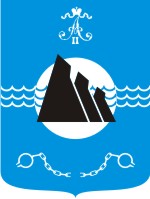 КОНТРОЛЬНО-СЧЕТНАЯ ПАЛАТАГОРОДСКОГО ОКРУГА«АЛЕКСАНДРОВСК-САХАЛИНСКИЙ РАЙОН»ОТЧЕТО ДЕЯТЕЛЬНОСТИ КОНТРОЛЬНО-СЧЕТНОЙ ПАЛАТЫ ГОРОДСКОГО ОКРУГА «АЛЕКСАНДРОВСК-САХАЛИНСКИЙ РАЙОН» ЗА 2020 ГОДНастоящий годовой отчет о деятельности Контрольно-счетной палаты городского округа «Александровск-Сахалинский район» (далее - Отчет), содержащий итоги проведенных контрольных мероприятий и экспертно-аналитических мероприятий, а также итоги выполнения иных заданий, представляется Собранию городского округа «Александровск-Сахалинский район» в соответствии с пунктом 14 Положения о Контрольно-счетной палате городского округа «Александровск-Сахалинский район», утвержденного решением Собрания городского округа «Александровск-Сахалинский район» от 02 ноября  .  № 43 (далее - Положение, Положение о Контрольно-счетной палате).Контрольно-счетная палата городского округа «Александровск-Сахалинский район» (далее – КСП, Контрольно-счетная палата) является постоянно действующим органом внешнего муниципального финансового контроля, образованным Собранием городского округа «Александровск-Сахалинский район» и подотчетным ей. Контрольно-счетная палата образована в составе председателя и аппарата (главного инспектора и инспектора). Фактическая численность КСП на конец отчетного периода составила 3 муниципальных служащих. Все сотрудники Контрольно-счетной палаты имеют высшее профессиональное образование. В 2020 году все сотрудники прошли профессиональную переподготовку по программе «Управление закупками для обеспечения государственных, муниципальных и корпоративных нужд» с правом ведения профессиональной деятельности «Эксперт в сфере закупок».В Отчете отражена деятельность Контрольно-счетной палаты по реализации задач, определенных законодательством Российской Федерации и Положением о Контрольно-счетной палате.Контрольно-счетная палата осуществляла свою деятельность в 2020 году на основании Положения о Контрольно-счетной палате и годового плана.Согласно статьям 8, 9 Положения, в процессе реализации задач Контрольно-счетная палата осуществляет контрольную, экспертно-аналитическую, информационную и иную деятельность в целях контроля за исполнением бюджета городского округа, соблюдения установленного порядка подготовки и рассмотрения проекта бюджета городского округа, отчета о его исполнении, а также в целях контроля за соблюдением установленного порядка управления и распоряжения имуществом, находящимся в муниципальной собственности.План работы на 2020 год сформирован исходя из необходимости обеспечения всестороннего системного контроля за исполнением местного бюджета, с учетом всех видов и направлений деятельности КСП, утвержден председателем Контрольно-счетной палаты 30.12.2019 г., размещен на официальном сайте городского округа «Александровск-Сахалинский район». В течение 2020 года в план работы дважды были внесены дополнения – 01.06.2020 г. и 11.08.2020 г. в связи с проведением совместных с Контрольно-счетной палатой Сахалинской области контрольных мероприятий, а также проверкой финансово-хозяйственной деятельности МУП «Транспорт».В итоге план работы КСП на 2020 год в разрезе направлений деятельности КСП содержит выполнение мероприятий:осуществление экспертно-аналитической деятельности;контрольная деятельность за соблюдением законодательства Российской Федерации и иных нормативных правовых актов Российской Федерации в финансово-бюджетной сфере;контрольная деятельность за соблюдением установленного порядка управления и распоряжения имуществом, находящимся в муниципальной собственности;проведение организационно-методических мероприятий.В рамках экспертно-аналитической деятельности проведена экспертиза проекта решения Собрания городского округа «Александровск-Сахалинский район» «О принятии бюджета городского округа «Александровск-Сахалинский район» на 2021 год и на плановый период 2022 и 2023 годов».В рамках внешней проверки годового отчета об исполнении бюджета городского округа «Александровск-Сахалинский район» проверке подвергнута бюджетная отчетность 11 главных распорядителей бюджетных средств, по результатам проверки составлено 11 заключений и 1 представление.Анализ соблюдения бюджетного законодательства при организации исполнения бюджета городского округа в 2020 году показал, что муниципальным казенным учреждением допущено нарушение ст.13 Федерального закона №402-ФЗ и Методических указаний по инвентаризации имущества и финансовых обязательств, утвержденных Приказом Минфина России от 13.06.1995 № 49. Сумма нарушений составила 14 737 077,28 руб. В соответствии с планом работы КСП в 2020 году проведено 5 контрольных мероприятия на 14 объектах, кроме того, было проведено 5 совместных мероприятий по обращениям органов прокуратуры и Контрольно-счетной палаты Сахалинской области. В ходе проведения контрольных мероприятий исследованы следующие вопросы:Проверка обоснованности и эффективности расходования бюджетных средств (ревизия финансово-хозяйственной деятельности) за 2017 – 2019 годы и истекший период 2020 года в МКУ «Служба «Заказчик»;Проверка использования средств бюджета, направленных на реализацию муниципальной программы «Проверка использования средств бюджета, направленных на реализацию муниципальной программы «Развитие физической культуры, спорта и молодежной политики в городском округе «Александровск-Сахалинский район» за 2017 – 2019 годы и истекший период 2020 года;Ревизия финансово-хозяйственной деятельности за 2019 г. и истекший период 2020 года в МУП «Транспорт»;Проверка обоснованности и эффективности расходования бюджетных средств (ревизия финансово-хозяйственной деятельности) за 2017-2019г. и истекший период 2020 года в МБУ СШ им. В.С. Ощепкова;Проверка использования средств бюджета, направленных на реализацию муниципальной программы «Повышение эффективности управления муниципальными финансами в городском округе «Александровск-Сахалинский район» за 2018-2019 г.г. и истекший период 2020 года;Проверка использования средств областного бюджета, выделенных муниципальному образованию городской округ «Город Южно-Сахалинск» и другим муниципальным образованиям Сахалинской области на капитальный ремонт и ремонт дворовых территорий многоквартирных домов, проездов к дворовым территориям многоквартирных домов в рамках всех государственных программ Сахалинской области, за 2018, 2019 годы и истекший период 2020 года в рамках совместной проверки с КСП Сахалинской области;Проверка использования средств областного бюджета, направленных в рамках подпрограммы «Стимулирование жилищного строительства» государственной программы Сахалинской области «Обеспечение населения качественным жильем» (включая исполнение национального проекта «Жилье и городская среда») в части субсидий, выделенных муниципальным образованиям Сахалинской области на обеспечение населения Сахалинской области качественным жильем, за 2018, 2019 годы и истекший период 2020 года в рамках совместной проверки с КСП Сахалинской области;Проверка выполнения законодательства о контрактной системе в сфере закупок товаров, работ, услуг для обеспечения государственных и муниципальных нужд МКУ «Служба «Заказчик» при исполнении муниципального контракта от 31.05.2019 г. №32 на капитальный ремонт дворовых территорий многоквартирных домов, проездов к дворовым территориям многоквартирных домов населенных пунктов по запросу Александровск-Сахалинской городской прокуратуры;Проверка исполнения законодательства в сфере противодействия коррупции при прохождении муниципальной службы» за 2018 – 2019 г.г. по запросу Александровск-Сахалинской городской прокуратуры;Проверка соблюдения законодательства при исполнении муниципальных контрактов №15 от 27.04.2018 г. и №9 от 12.04.2019 г. «Реконструкция системы водоснабжения в городском округе Александровск-Сахалинский район» по запросу Александровск-Сахалинской городской прокуратуры.В ходе проведенных проверок выявлено 77 нарушений законодательства Российской Федерации, Сахалинской области и нормативно-правовых актов городского округа «Александровск-Сахалинский район» на общую сумму 2422,2 млн. рублей, из них:неэффективное использование средств на сумму 1,59 млн. рублей; нарушение порядка составления, утверждения и ведения бюджетной сметы казенного учреждения – 2 363,0 млн. руб.нарушения правил ведения бухгалтерского учета и кассовых операций – 22,9 млн. рублей;нарушения Федерального закона 44-ФЗ – 33,75 млн. рублей;неправомерное использование средств – 0,96 млн. руб.В целях устранения выявленных нарушений, пресечению и предотвращению нарушений и недостатков направлено 10 представлений и 1 предписание в адрес главных распорядителей, распорядителей и получателей бюджетных средств, допустивших нарушения законодательства.Согласно представленной информации об исполнении требований представлений, Контрольно-счетной палатой сняты с контроля 7 представлений ввиду принятия мер исчерпывающего характера. Устранено финансовых нарушений на сумму 2,42 млн. руб., в том числе возвращено средств в местный бюджет в размере 1,7 млн. руб.Во исполнение представлений Контрольно-счетной палаты 2015 – 2020 годов в 2020 году Администрацией городского округа «Александровск-Сахалинский район», иными органами местного самоуправления и муниципальными учреждениями проведена следующая работа:По каждому представлению разработаны и представлены Планы мероприятий по устранению нарушений;Постановлениями Администрации ГО «Александровск-Сахалинский район» от 30.04.2020 г. №296, от 21.10.2020 г. №641, от 30.12.2020 г. №784 «О внесении изменений в Положение о переселении граждан из аварийного жилищного фонда на территории ГО от 18.11.2019 г. №741» внесены соответствующие изменения, регулирующие отношения, связанные с формированием реестра жилищного фонда городского округа «Александровск-Сахалинский район», который признан аварийным и подлежащим сносу, жилых помещений, признанных непригодными для проживания, принятием решения о признании муниципального жилого помещения непригодным для проживания, многоквартирного дома аварийным и подлежащим сносу, порядком предоставления гражданам жилых помещений в связи с выселением из непригодных для проживания жилых помещений муниципального жилищного фонда, многоквартирных домов, признанных аварийными и подлежащими сносу.Проведен обязательный аудит Муниципального унитарного предприятия «Редакция газеты «Красное знамя» и Муниципального унитарного предприятия «Транспорт»;В отношении бывшего руководителя МУП «Транспорт» следственным отделом ОМВД РФ по ГО «Александровск-Сахалинский район» 08.05.2020 г. возбуждено 3 уголовных дела по ч. 3, 4 ст. 160 УК РФ; Постановлением Администрации городского округа «Александровск-Сахалинский район» от 28.10.2020 г. №639 утвержден «Порядок организации физкультурно-оздоровительной работы по месту жительства граждан городского округа «Александровск-Сахалинский район»;Постановлением Администрации городского округа «Александровск-Сахалинский район» от 03.09.2020 г. №546 утвержден Регламент содержания, технического обслуживания и ремонта электрических сетей (наружных сетей) и установок наружного освещения (уличного освещения) на территории городского округа «Александровск-Сахалинский район», финансируемых из бюджета городского округа «Александровск-Сахалинский район»;Приказом МУП «Транспорт» от 16.11.2020 г. №66/2-к/ОД принята учетная политика предприятия, соответствующая требованиям действующего законодательства; Приказом МБУ Спортивная школа им. В.С. Ощепкова от 01.12.2020 г. утвержден Порядок выдачи спортивной экипировки и инвентаря спортсменам МБУ «СШ им. В.С. Ощепкова».В 2020 году Контрольно-счетной палатой в рамках экспертно-аналитических мероприятий проведено экспертиз по 59 проектам нормативных правовых актов.В течение отчетного года Контрольно-счетной палатой проводилась постоянная консультационная работа с получателями и распорядителями бюджетных средств. Работа Контрольно-счетной палаты в отчетном году была нацелена в первую очередь на выполнение требований бюджетного законодательства, осуществление контроля за исполнением бюджета городского округа, принятия мер по противодействию коррупции. В 2020 году Контрольно-счётной палатой направлено в органы местного самоуправления и муниципальные учреждения 50 предложений по результатам контрольных и экспертно-аналитических мероприятий, из них 19 реализовано.